位置エネルギーと仕事の関係実施日　（　　　　／　　　　）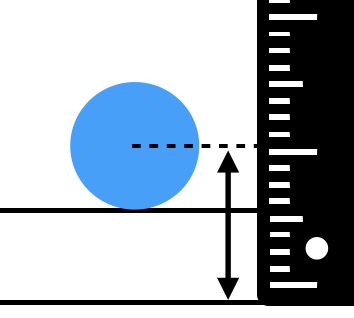 ■準備　実験レール（カーテンレール）　定規　ボール　ビースピ　電子天秤
■実験目的 物体の持つ位置エネルギーと仕事の関係について調べる■実験方法レールの上にボールを乗せて、レールからボールの中心の高さをはかる。単２乾電池をレールに乗せる。レール台からボールを離す位置ｈ(cm)を変えて、乾電池の動いた距離を記録する。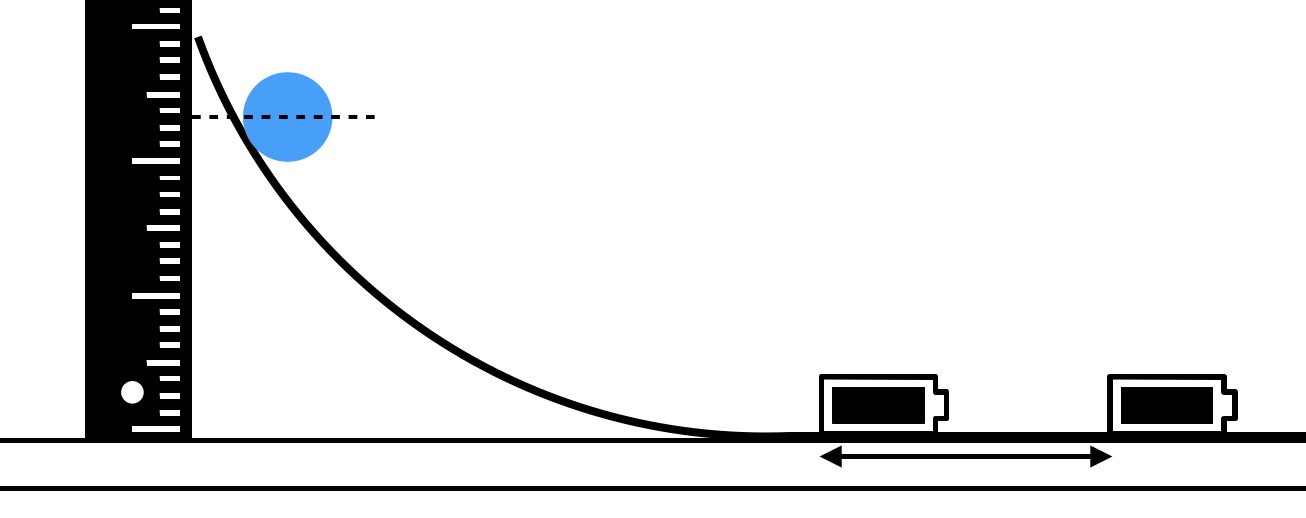 ①（　　　）球　机の上から中心までの高さh（3.0　）cm　球の質量m（　　）ｇ  ②（　　　）球　机の上から中心までの高さh（3.0　）cm　球の質量m（　　）ｇ  ③（　　　）球　机の上から中心までの高さh（3.0　）cm　球の質量m（　　）ｇ  ■解析凡例　①× ②▲ ③● 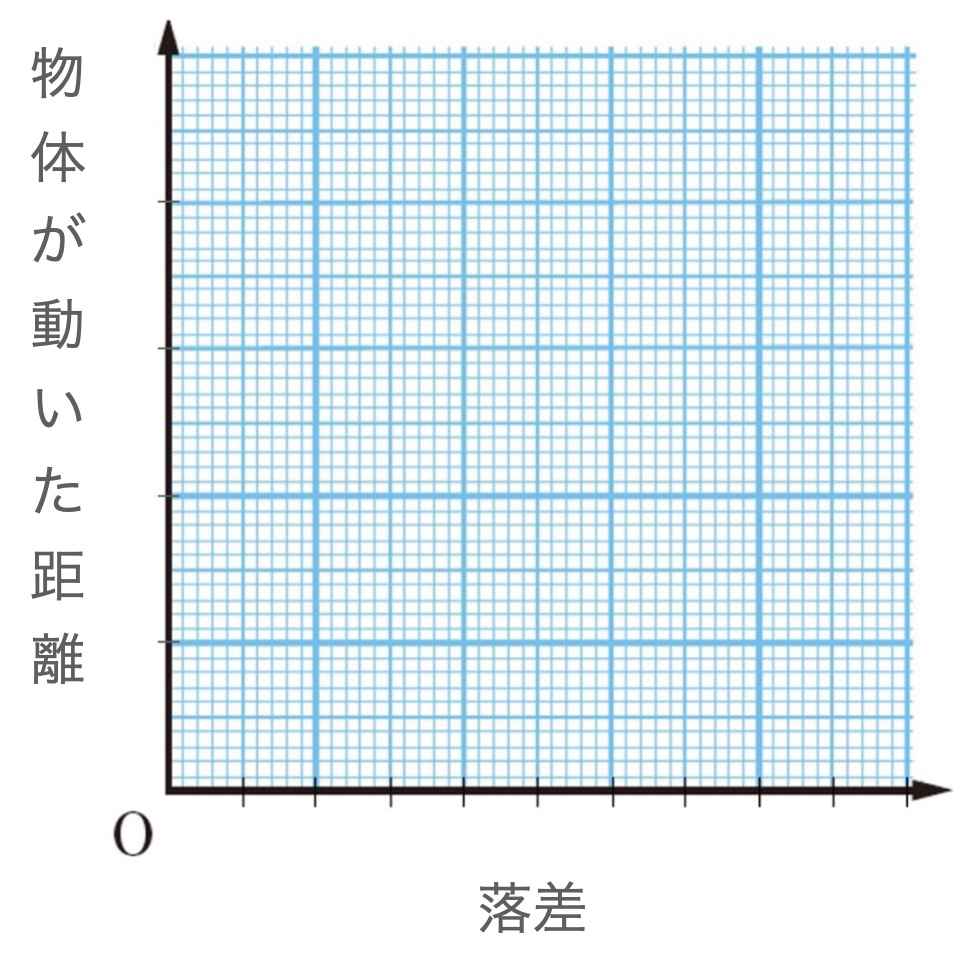 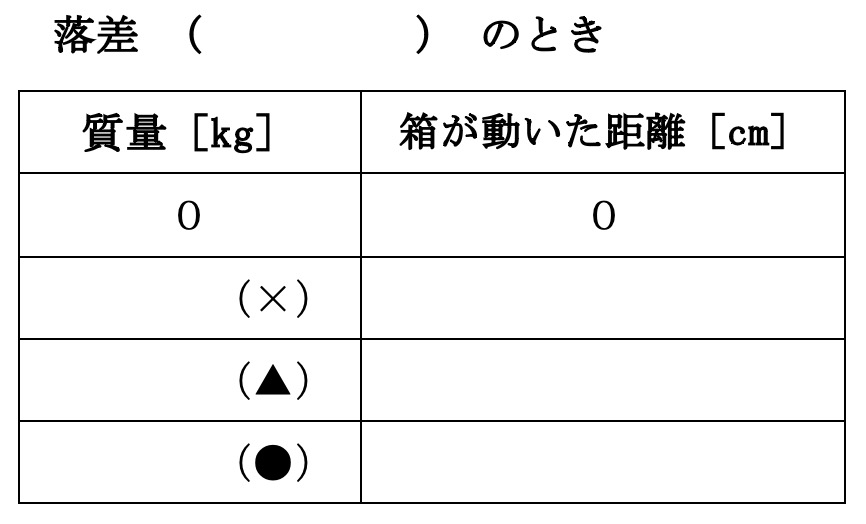 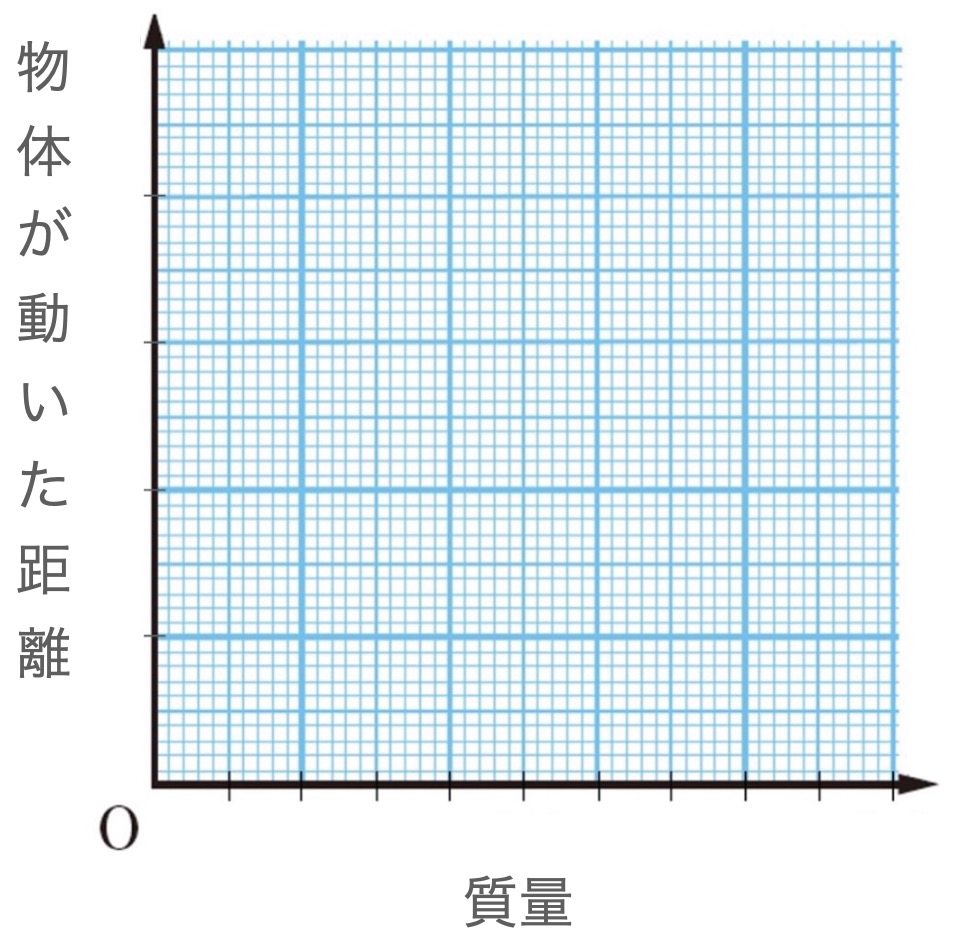 ◾️考察（位置エネルギーと高さ・質量の関係について）物体の高さに比例して、木片の動いた距離も比例して大きくなっていく。仕事をする量が増えていくため、位置エネルギーは高さに比例する。物体の速さの二乗に比例して、木片の動いた距離は大きくなっていく。仕事をする量が増えていくため、運動エネルギーは速さの二乗に比例する。高さ(cm)落差(cm)木片の動いた距離(cm)008.05.012915.512.51916高さ(cm)落差(cm)木片の動いた距離(cm)008.05.012915.512.51916高さ(cm)落差(cm)木片の動いた距離(cm)008.05.012915.512.51916